教师招聘每日一练（8月30日）1.某生上课害怕被点名回答问题，当他发现坐在教室后排并趴在桌子上时就不大可能被提问，后来就越来越多的出现这种现象，该行为在行为主义者看来是受到了( )。   [单选题]正确率：68.97%2.教师队伍中存在有偿家教的现象违背的职业道德规范为( )。   [单选题]正确率：72.41%3.根据埃里克森的心理社会发展理论，小学儿童的主要发展任务是( )。   [单选题]正确率：62.07%4.教学过程由四个阶段组成:阐明“个”的阶段，阐明“类”的阶段，掌握规律与范畴的阶段，获得世界经验与生活经验的阶段。这种教学模式属于( )。   [单选题]正确率：34.48%5.教师在教学中容易溺爱优等生，强化尖子生的培养，却忽视后进生的培养，其实违背了教育爱的( )。   [单选题]正确率：10.34%选项小计比例A.正强化827.59%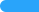 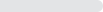 B.负强化 (答案)2068.97%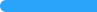 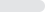 C.惩罚00%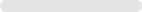 D.塑造13.45%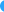 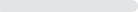 选项小计比例A.爱岗敬业413.79%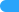 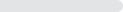 B.严谨治学13.45%C.廉洁从教 (答案)2172.41%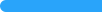 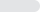 D.依法执教310.34%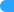 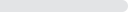 选项小计比例A.获得自主感克服羞怯感，体验意志的实现931.03%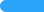 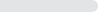 B.获得主动感克服内疚感，体验目的的实现00%C.获得勤奋感克服自卑感，体验能力的实现 (答案)1862.07%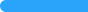 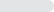 D.获得同一感克服混乱感，体验忠诚的实现26.9%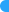 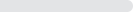 选项小计比例A.范例教学 (答案)1034.48%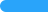 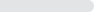 B.掌握学习1034.48%C.发现教学413.79%D.非指导性教学517.24%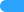 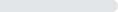 选项小计比例A.理智性931.03%B.引导性827.59%C.人道性931.03%D.纯洁性 (答案)310.34%